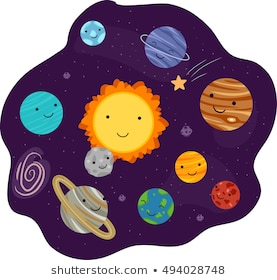 Ponedjeljak, 6. IV. 2020.HJ: Veliko početno slovo u pisanju imena nebeskih tijela – vježbanje i ponavljanjeProšli tjedan naučio / naučila si pravilno pisati imena nebeskih tijela pazeći na veliko početno slovo. Danas ponovi gradivo.Odigraj igru na ovoj poveznicihttps://wordwall.net/hr/resource/899384/hrvatski-jezik/veliko-slovo-u-imenima-nebeskih-tijelaRiješi nastavni listić. Ako kod kuće imaš printer, isprintaj listić i zalijepi u pisanku. Ako nemaš, rješenja svih zadataka napiši u bilježnicu.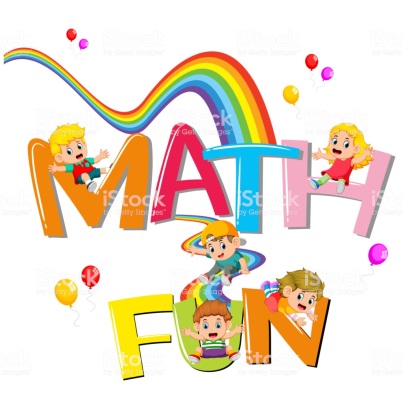 M: Pisano dijeljenje ( 28 : 2 ) – vježbanje i ponavljanjeProšli tjedan naučio / naučila si pisano dijeliti, danas ponovi pisano dijeljenje.Izračunaj zadatke postupkom pisanog dijeljenja, a množenjem provjeri rezultat.Riješi zadatke u zbirci zadataka, str. 99.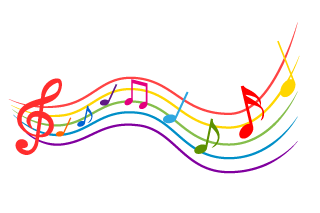 GK: Glazbeni kviz –ponavljanje gradiva III. razredaIz glazbene kulture u III. puno smo novih pojmova naučili. Na ovoj poveznici nalazi se glazbeni kviz.https://wordwall.net/hr/resource/1275688/glazbena-kultura/glazbeni-kvizIgrajući kviz prisjeti se sadržaja iz glazbene kulture.